 ЈАВНО ПРЕДУЗЕЋЕ «ЕЛЕКТРОПРИВРЕДА СРБИЈЕ» БЕОГРАД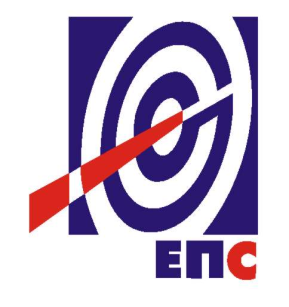 ДРУГА ИЗМЕНА КОНКУРСНЕ ДОКУМЕНТАЦИЈЕза подношење понуда у отвореном поступку за јавну набавку добара бр. ЈНО/1000/0025/2018(ЈАНА БРОЈ 1940/2018)                  ЛИЧНА ЗАШТИТНА ОПРЕМА - ОСТАЛА ЗАШТИТНА ОПРЕМА                                                                                               К О М И С И Ј А                                                                            за спровођење ЈНО/1000/0025/2018                    формирана Решењем бр. 12.01.629944/2-18 од 13.12.2018. године (заведено у ЈП ЕПС број 12.01.59987/9-19 од 28.02.2019. године)Београд, фебруар 2019. годинеНа основу члана 63. став 1. и члана 54. Закона о јавним набавкама („Сл. гласник РС”, бр. 124/12, 14/15 и 68/15), чл. 2. Правилника о обавезним елементима конкурсне документације у поступцима јавних набавки и начину доказивања испуњености услова („Сл. гласник РС” бр. 86/2015), Комисија је сачинила:ДРУГУ ИЗМЕНУКОНКУРСНЕ  ДОКУМЕНТАЦИЈЕза подношење понуда у отвореном поступкуза јавну набавку добара Лична заштитна опрема - остала заштитна опрема бр. ЈНО/1000/0025/2018 (ЈАНА БРОЈ 1940/2018)1.Мења се Образац понуде и сада гласи:ОБРАЗАЦ ПОНУДЕПонуда бр._________ од _______________ за  отворени поступак јавне набавке добара бр. ЈНО/1000/0025/2018 - Лична заштитна опрема – остала заштитна опрема, партија ______ 1) ОПШТИ ПОДАЦИ О ПОНУЂАЧУ2) ПОНУДУ ПОДНОСИНапомена: заокружити начин подношења понуде и уписати податке о подизвођачу, уколико се понуда подноси са подизвођачем, односно податке о свим учесницима заједничке понуде, уколико понуду подноси група понуђача.3) ПОДАЦИ О ПОДИЗВОЂАЧУ НапоменаТабелу „Подаци о подизвођачу“ попуњавају само они понуђачи који подносе  понуду са подизвођачем, а уколико има већи број подизвођача од места предвиђених у табели, потребно је да се наведени образац копира у довољном броју примерака, да се попуни и достави за сваког подизвођача.4) ПОДАЦИ ЧЛАНУ ГРУПЕ ПОНУЂАЧАНапоменаТабелу „Подаци о учеснику у заједничкој понуди“ попуњавају само они понуђачи који подносе заједничку понуду, а уколико има већи број учесника у заједничкој понуди од места предвиђених у табели, потребно је да се наведени образац копира у довољном броју примерака, да се попуни и достави за сваког понуђача који је учесник у заједничкој понуди.5) ЦЕНА И КОМЕРЦИЈАЛНИ УСЛОВИ ПОНУДЕ ЦЕНАКОМЕРЦИЈАЛНИ УСЛОВИ               Датум 				                                      Понуђач________________________                  М.П.	              _____________________                                      Напомене-  Понуђач је обавезан да у обрасцу понуде попуни све комерцијалне услове (сва празна поља).- Уколико понуђачи подносе заједничку понуду, група понуђача може да овласти једног понуђача из групе понуђача који ће попунити, потписати и печатом оверити образац понуде или да образац понуде потпишу и печатом овере сви понуђачи из групе понуђача (у том смислу овај образац треба прилагодити већем броју потписника.Страни Понуђач може цену исказати у eврима, а иста ће у сврху оцене понуда бити прерачуната у динаре по средњем курсу Народне банке Србије на дан када је започето отварање понуда.2.У Техничкој спецификацији за Партију 1 мења се позиција 48 и сада гласи:Позиција 48– Додатак за уже за позиционирањеУ складу са стандардима:SRPS EN 354:2012 – Опрема за личну заштиту против падова – УжадSRPS ЕN 795:2013 – Заштита против падова са висине – Уређаји за сидрење или SRPS ЕN 795:2018 – Заштита против падова са висине – Уређаји за сидрењеБитни захтеви:додатак за уже за позиционирање, користи се заједно са ужетом за позиционирање са регулатором, приликом пењања и спуштања са дрвених и бетонских стубова. Улога је да заједно са ужетом за позиционирање са регулатором оствари довољно јак притисак на стуб тако да корисник у случају пада остане фиксиран на стубу.Састоји се од елемената:дупла цеваста индустријска гуртна са ушивеним омчама; Носивост 22 kNбрза алка са бравицом, која има могућност стезања са кључем, како би се избегло свако даље отварање после затварања или метални прстен који нема могућност отварања;заштита за гуртну која је израђена од дебелог и јаког материјала; Његова конструкција је таква да омогућава раздвајање од гуртне за потребе чишћења. Заштита има два продужетка, ручке, којима корисник лако може да помера додатак за уже дужином стуба, заједно са обухватним ужетом.3.У Техничкој спецификацији за Партију 2 мења се позиција 4 и сада гласи:Позиција 4– Додатак за уже за позиционирањеУ складу са стандардима:SRPS EN 354:2012 – Опрема за личну заштиту против падова – УжадSRPS ЕN 795:2013 – Заштита против падова са висине – Уређаји за сидрење или SRPS ЕN 795:2018 – Заштита против падова са висине – Уређаји за сидрењеБитни захтеви:додатак за уже за позиционирање, користи се заједно са ужетом за позиционирање са регулатором, приликом пењања и спуштања са дрвених и бетонских стубова. Улога је да заједно са ужетом за позиционирање са регулатором оствари довољно јак притисак на стуб тако да корисник у случају пада остане фиксиран на стубу.Састоји се од елемената:дупла цеваста индустријска гуртна са ушивеним омчама; Носивост 22 kNбрза алка са бравицом, која има могућност стезања са кључем, како би се избегло свако даље отварање после затварања или метални прстен који нема могућност отварања;заштита за гуртну која је израђена од дебелог и јаког материјала; Његова конструкција је таква да омогућава раздвајање од гуртне за потребе чишћења. Заштита има два продужетка, ручке, којима корисник лако може да помера додатак за уже дужином стуба, заједно са обухватним ужетом.4.У Техничкој спецификацији за Партију 1 мења се позиција 5 и сада гласи:Позиција  5 – Заштитне наочаре са тамним стаклом и подесивим ручицамаУ складу са стандардима:-	SRPS EN 166: 2008 – Лична заштита очију – Спецификације-	SRPS EN 170:2008 – Лична заштита очију – Филтери за ултраљубичасто зрачење – захтеви у погледу коефицијената и препоручена употреба-	SRPS EN 172:2008 – Лична заштита очију – Филтери за сунчеву бљештаву светлост за коришћење на раду (садржи измене А1:2000 и А2:2001)Битни захтеви:-	Намењене за заштиту очију од штетног утицаја сунчевог (UV) зрачења, удара честица и прашине.-	Општи и технички захтеви:1.	ниво заштите АF и АS2.	сочива израђена од поликарбоната3.	тежина: мах 25 g4.	флексибилне наочаре које се савијају у пределу носа и на ручицама5.	флексибилне ручице6.	неограничено видно поље7.	отпорност на UV зрачење 100% (1 FT N)8.	на горњем делу рама је гумени део против упадања честица одозго.9.	на ручицама са унутрашње стране је гумени део који побољшава удобност и спречава клизање.10.	на носу папучице од гуме које побољшавају удобност и спречава знојење11.	наочаре израђене од лаких материјала који штите од притиска12.	висока апсорпцијанаочаре поседују футролу и везицу 5.У Техничкој спецификацији за Партију 1 мења се позиција 12 и сада гласи:Позиција 12 – Заштитна полумаска са изменљивим филтерима за гасове и прашинуУ складу са стандардима:-	SRPS EN 140:2008 – Средства за заштиту органа за дисање – Полумаске и четвртмаске – Захтеви, испитивања и обележавање,-	SRPS EN 149:2013 – Средства за заштиту органа за дисање – Филтрирајуће полумаске за заштиту од честица – Захтеви, испитивање, обележавање-	SRPS EN 14387:2004 + А1:2008- Средства за заштиту органа за дисање – Филтери за гас и комбиновани филтери – захтеви, испитивања, означавањеБитни захтеви:-	Заштитна полумаска се састоји од лагане силиконске медицинске антиалергијске гуме са језгром, са два филтера за одстрањивање специфичних нечистоћа.-	Снабдевена је еластичним тракама за подешавање, које омогућују лако постављање и скидање.-	Покрива нос и уста и целом својом ивицом пријања уз контуре лица.-	Филтери су намењени за заштиту од органских и неорганских пара и гасова и прашине- А1, B1, Е1, K1, P3.-	Приликом испоруке, свака полумаска мора садржати упутство произвођача о употреби, чишћење и дезинфекцију.Комплет садржи: Једну маску и један пар резервних филтера.6.У Техничкој спецификацији за Партију 1 мења се позиција 44 и сада гласи:Позиција 44 – Заштитни комбинезон за једнократну употребуУ складу са стандардом:-  SRPS EN 13034:2011 – Заштитна одећа која штити од хемикалија – захтеване перформансе за заштитну одећу која штити од хемикалија и која пружа ограничену заштиту од течних хемикалија – опрема типа 6 и типа РВ 6)-    SRPS EN ISO 13982-1:2010/ А1:2011– Заштитна одећа која штити од чврстих хемикалија у облику честица – део 1 – захтеви за перформансе- својства заштитне одеће која штити од хемикалија у облику аеросола чврстих честица, а која покрива цело тело – одећа типа 5-   SRPS EN 1073-2 :2008 – Заштитна одећа која штити од радиоактивне контаминације – део 2 – захтеви и методе испитивања за заштитну  одећу која се не вентилише и која штити од контаминације радиоактивним честицама-   SRPS EN 14126:2010 – Заштитна одећа – захтеви за перформансе и методе испитивања за заштитну одећу која штити од инфективних агенса -   SRPS EN 1149-1:2010 – Заштитна одећа – електростатичка својства – део 1. Метода испитивања којом се мери површинска отпорностБитни захтеви: Модел: Тип 1 - Поседује троделну ергономски обликовану капуљачу, која не ограничава видно поље. Копча се помоћу рајсфершлуса. На рукавима око зглобова је снабдевено са еластичним тракама на манжетнама и у струку.Означавање и обележавање: Према Правилнику о ЛЗО мора бити означено припадајућом категоријом и знаком усаглашености.Упутство за употребу: Свако појединачно заштитно одело које штити од течних и гасовитих хемикалија, аеросола и чврстих честица мора имати своје упутство. Упутства морају да буду недвосмислена. Информације морају бити идентичне као на трајним обележјима са свим осталим испитиваним перформансама, роком употребе, ограничењима употребе, складиштењу и слично.7.Ова измена и допуна конкурсне документације се објављује на Порталу јавних набавки и интернет страници Наручиоца.                                                                                                                                                                                                   Комисија за јавну набавку        број ЈНО/1000/0025/2018_____________________Доставити:- АрхивНазив понуђачаВрста правног лица(микро, мало, средње, велико, физичко лице)Адреса понуђачаМатични број понуђачаПорески идентификациони број понуђача (ПИБ)Име особе за контактЕлектронска адреса понуђача 
(e-mail)ТелефонТелефаксБрој рачуна понуђача и назив банкеЛице овлашћено за потписивање уговораА) САМОСТАЛНОБ) СА ПОДИЗВОЂАЧЕМВ) КАО ЗАЈЕДНИЧКУ ПОНУДУ1) Назив подизвођачаВрста правног лица(микро, мало, средње, велико, физичко лице)АдресаМатични бројПорески идентификациони бројИме особе за контактПроценат укупне вредности набавке који ће извршити подизвођачДео предмета набавке који ће извршити подизвођач2) Назив подизвођачаВрста правног лица(микро, мало, средње, велико, физичко лице)АдресаМатични бројПорески идентификациони бројИме особе за контактПроценат укупне вредности набавке који ће извршити подизвођачДео предмета набавке који ће извршити подизвођач1) Назив члана групе понуђачаВрста правног лица (микро, мало, средње, велико, физичко лице)АдресаМатични бројПорески идентификациони бројИме особе за контакт2) Назив члана групе понуђачаВрста правног лица (микро, мало, средње, велико, физичко лице)АдресаМатични бројПорески идентификациони бројИме особе за контакт3) Назив члана групе понуђачаВрста правног лица(микро, мало, средње, велико, физичко лице)АдресаМатични бројПорески идентификациони бројИме особе за контактПРЕДМЕТ И БРОЈ НАБАВКЕУКУПНА ЦЕНА дин. / € без ПДВЈНО/1000/0025/2018 - Лична заштитна опрема – остала заштитна опрема, партија _____УСЛОВ НАРУЧИОЦАПОНУДА ПОНУЂАЧАРОК И НАЧИН ПЛАЋАЊАПлаћање ће се извршити на текући рачун Понуђача након испоруке добара у целости, уз доставу рачуна, отпремнице и Записника о квантитативном и квалитативном пријему добара, у законском року –до 45 (словима: четрдесетпет) дана од дана пријема исправног рачуна.Уз рачун, који доставља на адресу Купца: За Партију 1: Јавно предузеће „Електропривреда Србије“ Београд, Огранак Тент, ул. Богољуба Урошевића 44, Обреновац,За Партију 1: Јавно предузеће „Електропривреда Србије“ Београд, Огранак ТЕ – КО Костолац, ул. Николе Тесле 5-7, КостолацЗа Партију 1: Јавно предузеће „Електропривреда Србије“ Београд, Огранак Обновљиви извори, ул. Балканска 13, БеоградЗа Партију 1: Јавно предузеће „Електропривреда Србије“ Београд, Управа ЈП ЕПС, ул. Балканска 13, БеоградЗа Партију 2: Јавно предузеће „Електропривреда Србије“ Београд, Огранак Обновљиви извори, ул. Балканска 13, Београди у коме обавезно наводи број уговора по коме је извршена испорука предметних добара, Понуђач је обавезан да достави копије отпремница на којима је наведен датум испоруке добара као и количина испоручених добара са читко написаним именом и презименом и потписом задуженог лица купца које је примило предметна добра.Само овако достављен рачун ће се сматрати исправним рачуном.Сагласан са захтевом наручиоцаДА/НЕ(заокружити)РОК ИСПОРУКЕРок испоруке добара је највише 30 (словима: тридесет) дана од дана ступања Уговора на снагу. Рок испоруке добара је ____  дана од дана ступања Уговора на снагуМЕСТА ИСПОРУКЕ ДОБАРАОгранак Обновљиви извори: Село Островица код Ниша: МХЕ Света Петка, 18312 Нишка Бања. Контакт особе: Мирослав Никодијевић-0648409402 и Милан Ђурђевић-0648409406Управа ЈП ЕПС: Магацин Балканска 13, 11000 БеоградОгранак ТЕ-КО Костолац, Николе Тесле 5-7, 12208 КостолацОгранак ТЕНТ ТЕНТ А – Богољуба Урошевића – Црног бр. 44, Обреновац; ТЕНТ Б – поштански фах 35 Ушће, Обреновац; ТЕ Колубара – 3. октобра бр. 146, 11563 Велики ЦрљениСагласан са захтевом наручиоцаДА/НЕ(заокружити)ГАРАНТНИ РОКГарантни рок за испоручена добра је најмање 12 (словима: дванаест) месеци од дана потписивања Записника о квантитативном и квалитативном пријему добара.Гарантни рок за испоручена добра је _____ месеци од дана потписивања Записника о квантитативном и квалитативном пријему добара.РОК ВАЖЕЊА ПОНУДЕ:Не може бити краћи од 90 (словима: деведесет)  дана од дана отварања понуда_____ дана од дана отварања понудаПонуда понуђача који не прихвата услове наручиоца за рок и начин плаћања, рок испоруке, гарантни рок, место испоруке и рок важења понуде сматраће се неприхватљивом.Понуда понуђача који не прихвата услове наручиоца за рок и начин плаћања, рок испоруке, гарантни рок, место испоруке и рок важења понуде сматраће се неприхватљивом.Назив Огранка/АртикалТЕНТ–количинеУкупна количина Додатак за уже за позиционирање1515Назив Огранка/АртикалОбнов. извори –количинеУкупна количина Додатак за уже за позиционирање88Назив Огранка/АртикалОбнов. извори –количинеУправа ЈП ЕПС –количинеТЕ-КО Костолац–количинеТЕНТ–количинеУкупна количинаЗаштитне наочаре са тамним стаклом и подесивим ручицама7430103Назив Огранка/АртикалОбнов. извори –количинеУправа ЈП ЕПС –количинеТЕ-КО Костолац–количинеТЕНТ–количинеУкупна количина Заштитна полумаска са изменљивим филтерима за гасове и прашину4550200754Назив Огранка/АртикалОбнов. извори –количинеУправа ЈП ЕПС – количинеТЕ-КО Костолац–количинеТЕНТ–количинеУкупна количина 10001000